Authority & Contractor Logos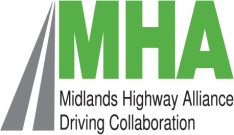 Overarching Outcome Overarching Outcome Efficiently planned and delivered maintenanceEfficiently planned and delivered maintenanceKPI 1 Jan 2017Response Times (including Remedial work)Response Times (including Remedial work)Pain / Gain IndicatorDefinition and Target:The time from the instruction was given (by or through a system) to confirmation that the instruction has been completed (by or through a system).Target:The time from the instruction was given (by or through a system) to confirmation that the instruction has been completed (by or through a system).Target:The time from the instruction was given (by or through a system) to confirmation that the instruction has been completed (by or through a system).Target:Calculation Matrix:Percentage of works completed within the instructed time per category.Number of works completed within time  X 100  = ? %     Total number of works instructed Percentage of works completed within the instructed time per category.Number of works completed within time  X 100  = ? %     Total number of works instructed Percentage of works completed within the instructed time per category.Number of works completed within time  X 100  = ? %     Total number of works instructed Calculation Matrix:Potential subsidiary KPI (Refer data collection below)Percentage actions completed from those identified which have been shown to improve performanceNumber of performance improvement actions taken =? %                Number of actions identifiedPotential subsidiary KPI (Refer data collection below)Percentage actions completed from those identified which have been shown to improve performanceNumber of performance improvement actions taken =? %                Number of actions identifiedPotential subsidiary KPI (Refer data collection below)Percentage actions completed from those identified which have been shown to improve performanceNumber of performance improvement actions taken =? %                Number of actions identifiedWhy are we measuring this:Demonstrating statutory requirement for safe assetsThe Council’s potential liability is minimisedEnsuring the service is delivered to agreed standards Demonstrating statutory requirement for safe assetsThe Council’s potential liability is minimisedEnsuring the service is delivered to agreed standards Demonstrating statutory requirement for safe assetsThe Council’s potential liability is minimisedEnsuring the service is delivered to agreed standards How might measuring this make people behave and improve:Correct resources assignedImprove accuracy of work informationGenerate communication and an integrated team approachCorrect resources assignedImprove accuracy of work informationGenerate communication and an integrated team approachCorrect resources assignedImprove accuracy of work informationGenerate communication and an integrated team approachHow the data will be collected and on what frequency:Additional analysisContractor to furnish the percentage information to service manager on the agreed KPI spreadsheet by Tuesday 12.00Hrs each weekContractor to furnish the percentage information to service manager on the agreed KPI spreadsheet by Tuesday 12.00Hrs each weekContractor to furnish the percentage information to service manager on the agreed KPI spreadsheet by Tuesday 12.00Hrs each weekHow the data will be collected and on what frequency:Additional analysisContractor to collect and collate per each work activity the response time required and when completed. Remedial works are to be listed separately.The above information is analysed jointly for:Specific activities of low performanceInstances of ticket errorsAction plans are raised to minimise poor performanceThe percentage successful (performance improves) actions can be set as a subsidiary indicatorContractor to collect and collate per each work activity the response time required and when completed. Remedial works are to be listed separately.The above information is analysed jointly for:Specific activities of low performanceInstances of ticket errorsAction plans are raised to minimise poor performanceThe percentage successful (performance improves) actions can be set as a subsidiary indicatorContractor to collect and collate per each work activity the response time required and when completed. Remedial works are to be listed separately.The above information is analysed jointly for:Specific activities of low performanceInstances of ticket errorsAction plans are raised to minimise poor performanceThe percentage successful (performance improves) actions can be set as a subsidiary indicatorWhat action will be taken if Target below target: Will affect pain / gain calculation Reasons for non- performance and remedial action to be jointly agreed and monitored at management team meetingsWill affect pain / gain calculation Reasons for non- performance and remedial action to be jointly agreed and monitored at management team meetingsWill affect pain / gain calculation Reasons for non- performance and remedial action to be jointly agreed and monitored at management team meetingsWho will this target be benchmarked againstMHA members at the quarterly TCB meetingsOther for example DSO, NationalMHA members at the quarterly TCB meetingsOther for example DSO, NationalMHA members at the quarterly TCB meetingsOther for example DSO, NationalTransitional GoalTo work towards an integrated target of measure from work identification, through ordering to time completed.To work towards an integrated target of measure from work identification, through ordering to time completed.To work towards an integrated target of measure from work identification, through ordering to time completed.How  Best Practice approach through 3 MHA  pilots then to disseminate  Best Practice approach through 3 MHA  pilots then to disseminate  Best Practice approach through 3 MHA  pilots then to disseminate  